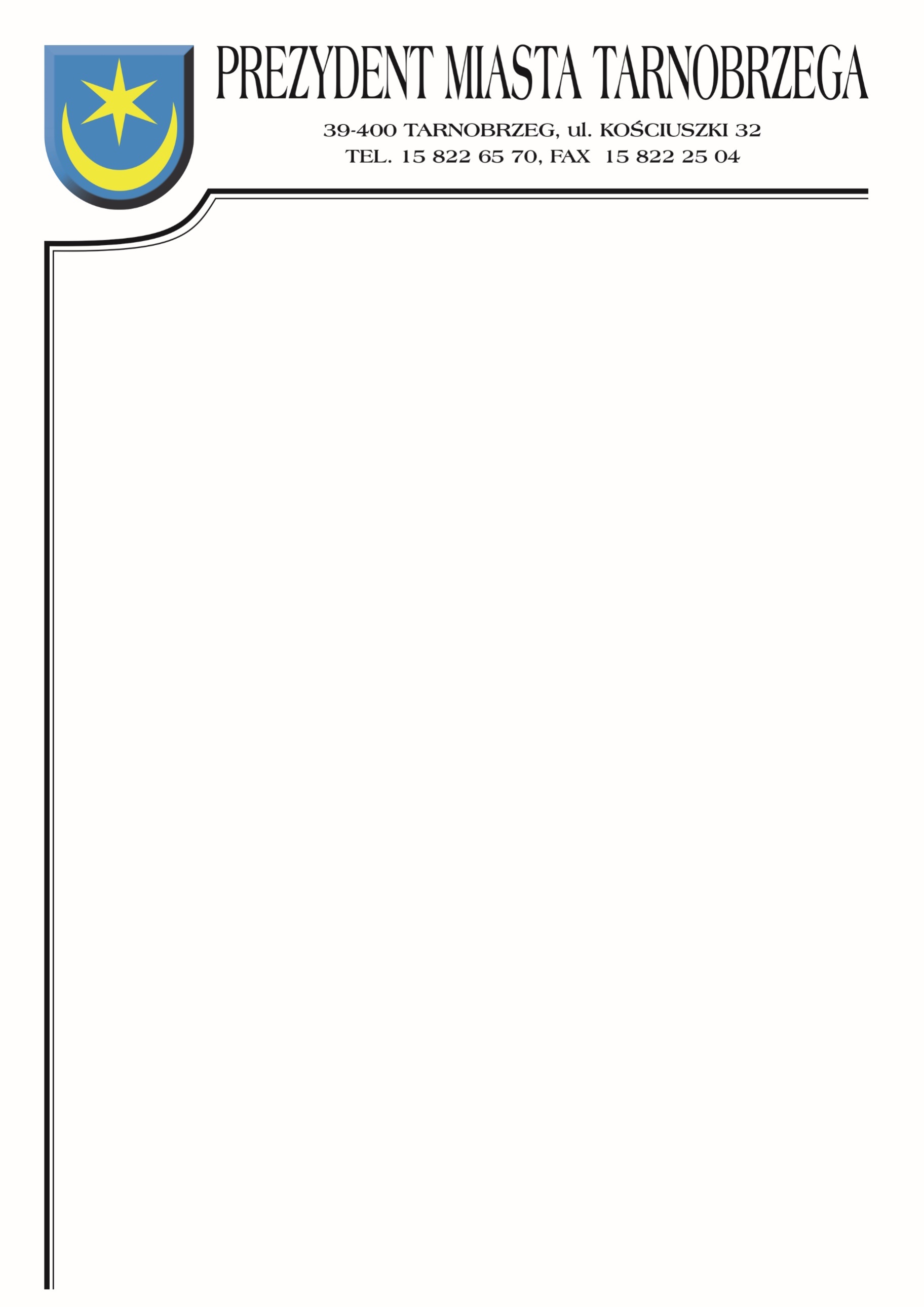 Znak sprawy: BZP-I.271.13.2021                          		         Tarnobrzeg, 23 lipca 2021r.Do wszystkich WykonawcówODPOWIEDZI NA PYTANIA WRAZ Z MODYFIKACJĄ SWZ IIDotyczy postępowania o udzielenie zamówienia publicznego na wykonanie zadania pn.: Opracowanie koncepcji zagospodarowania terenu nad Jeziorem Tarnobrzeskim Zamawiający informuje, że po terminie określonym zgodnie z art. 284 ust. 2 ustawy z 11 września 2019 r. – Prawo zamówień publicznych (Dz.U. 2021 poz. 1129), Wykonawca zwrócił się do Zamawiającego z wnioskiem o wyjaśnienie treści SWZ.Zamawiający udziela następujących wyjaśnień i działając na podstawie art. 286 ust. 1 ustawy Pzp, wprowadza następujące zmiany do SWZ:Pytanie 1:W dokumencie SWZ w punkcie III.2.1 a) Wykonawca zobowiązany jest do opracowania aktualnej mapy do celów projektowych, w tym map sytuacyjno - wysokościowych w zakresie niezbędnym do celów projektowych.Biorąc pod uwagę szeroki zakres terenu w zakresie opracowania (kilkaset hektarów), chcielibyśmy zwrócić uwagę, że koszt opracowania takiej mapy będzie niewspółmiernie duży w stosunku do ewentualnego wynagrodzenia, a co ważniejsze, wykonanie takiej mapy na tak duży zakres terenu może przekroczyć czas wyznaczony na opracowanie (120 dni).W związku z powyższym, prosimy o rezygnację z wymogu opracowania mapy do celów projektowych i dopuszczenie wykonania koncepcji na mapie do celów informacyjnych, co przy koncepcjach o tak dużym zakresie jest powszechnie praktykowane.Odpowiedź:Zamawiający odstępuje od wymogu opracowania mapy do celów projektowych.Punkt III.2.1 a) otrzymuje brzmienie: opracowanie koncepcji na podstawie aktualnej mapy zasadniczej – 1 kpl w wersji papierowej i 1 egz. w wersji elektronicznej.Załącznik nr 2 do SWZ - projekt umowy na opracowanie koncepcji zag. Jeziora po modyfikacji, zastępuje się załącznikiem nr 2 do umowy – projekt umowy na opracowanie koncepcji zag. jeziora po modyfikacji II.Pytanie 2:Jakie ogólne kryteria trzeba przyjąć dla wizualizacji 3D, jeśli chodzi o ich ilość i zakres?  Odpowiedź:Zgodnie z zapisami SWZ.Pytanie 3:Czy koncepcja powinna uwzględniać zapisy MPZP dla terenów wokół Jeziora Tarnobrzeskiego w Tarnobrzegu?  (dokument nie jest przywołany w SWZ w punkcie III.3.)Odpowiedź:Koncepcja musi uwzględniać zapisy MPZP znajdujący się stronie  https://tarnobrzeg.geoportal2.pl/plPytanie 4:Czy przywołanie w punkcie III.3.6 rozporządzenia w sprawie ustalania geotechnicznych warunków posadawiania obiektów budowlanych, wskazuje na wymaganie wykonania opracowań geotechnicznych dla koncepcji?Odpowiedź:Tak.Pytanie 5:Czy Zamawiający przewiduje możliwość wydłużenia terminu wykonania przedmiotu umowy, jeśli zaistnieją obiektywne przesłanki niemożności wykonania zadania, niezależne od Wykonawcy (np. w związku z czasem trwania opracowania mapy)?Odpowiedź:Zgodnie z zapisami projektu umowy §16.Pytanie 5:Biorąc pod uwagę wyszczególnienie w postępowaniu konieczności udziału projektantów branżowych (branża elektryczna i sanitarna), prosimy o określenie zakresu rzeczowego, jakiego oczekuje Zamawiający w zakresie branżowym.Odpowiedź:Zgodnie z zapisami SWZ.Zmianie ulega termin związania ofertą, termin  składania i otwarcia ofert. Wykonawcy pozostają związani złożoną przez siebie ofertą przez okres 30 dni tj. do dnia 28.08.2021r. Bieg terminu rozpoczyna się wraz z upływem terminu składania ofert.Termin składania ofert upływa w dniu 30.07.2021r., godz. 10:00Otwarcie ofert-  30.07.2021r., godz. 11:00W załączeniu SWZ po modyfikacji II.